EASTERN TECH PTSA Scrip Gift Card Fundraiser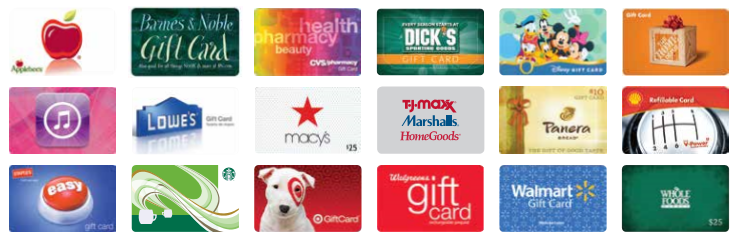 Scrips is a no-selling fundraiser and  Eastern Tech will earn a percentage of each gift card sold!ORDERS ARE DUE BY: Thursday March 15th Gift cards make great gifts and can be purchased for: clothes, restaurants, groceries, gas and more….For a complete list of vendors visit: shopwithscrip.comQuestions? Email:  etptsascrip@gmail.com Submit your order form with check payable to: Eastern Technical High PTSA by 3/15/18 Attn: ScripsGift cards will be sent home with your student approximately 2 weeks after ordering. THANK YOU FOR YOUR SUPPORT OF ET PTSA!!